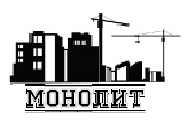 430001, Россия, Республика Мордовия, г.Саранск, ул.Строительная, 1Ател.: 8-917-690-90-90,8-987-690-12-19,e-mail:  monolitsaransk@mail.ruИНН 1327016970 КПП 132701001 ОГРН 1121327002026р/с 40702810100000029798 в ОО «Саранск-Центральный» ЗАО АКБ «ЭКСПРЕСС-ВОЛГА»БИК 046311808 к/с 30101810600000000808ОКПО 91686434 ОКАТО 89401364000 ОКФС 16 ОКОПФ 65  ОКВЭД 26.63Фундаментные блокиКольца колодезныеТоварный бетонТоварный растворДоставка автобетоносмесителем 1200 руб/часФБСГОСТОбъем, м3Вес, кг.Цена, руб.ФБС 24.3.6-ТГОСТ 13579-780,4069701650ФБС 24.4.6-ТГОСТ 13579-780,54313002000ФБС 24.5.6-ТГОСТ 13579-780,67916302500ФБС 24.6.6-ТГОСТ 13579-780,81519603000КСГОСТОбъем, м3Вес, кгЦена, рубКС 10.9ГОСТ 8020-900,2406001800МаркаКлассЦена, рубЦена, рубВысокопрочный щебеньРядовой щебеньМ-100В-7,531002700М-150В-12,533002900М-200В-1535003100М-250В-203700М-300В-22,53900М-350В-254100М-400В-304300МаркаЦена, рубМ-502000М-752100М-1002250М-1502400М-2002600